FESTA JUNINA 2020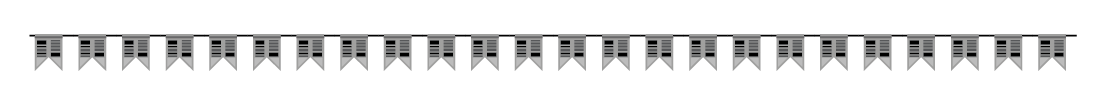 Vai começar o Arraiá!!!!! Já estamos em clima de festa Junina!! Este ano faremos uma festa junina diferente...mas para que ela aconteça eu preciso da sua ajuda!• Escreva um texto me contando como você deseja que seja a sua festa em casa este ano. Já sabemos que estaremos cada um em nossas casas, mas podemos fazer a nossa festa assim mesmo, com nossa família.Primeiramente, com sua família, escolha um lugar da casa onde poderá fazê-la.Agora sim, vamos lá:Que enfeites gostaria de colocar neste lugar?Qual brincadeira você mais gosta e que não pode faltar? E as prendas, quais gostaria de fazer?E a comida? Pode ser doce ou salgada? Afinal, festa junina é uma comilança!!! E a dança? Será possível dançar e brincar? Prepare também a sua roupa de caipira. Lembre-se os caipiras usavam suas melhores roupas para as festas.  Use sua imaginação e pense como você poderá fazer para que esta festa seja muito divertida, alegre e é claro, saborosa. Posso sentir até o cheiro dos quitutes, o balancê da música, a gargalhada da diversão e o sorriso estampado em cada rosto! Escreva um texto contando como você deseja que seja a sua festa em casa e não economize nas palavras e na criatividade! Boa escrita!________________________________________________________________________________________________________________________________________________________________________________________________________________________________________________________________________________________________________________________________________________________________________________________________________________________________________________________________________________________________________________________________________________________________________________________________________________________________________________________________________________________________________________________________________________________________________________________________________________________________________________________________________________________________________________________________________________________________________________________________________________________________________________________________________________________________________________________________________________________________________________________________________________________________________________________________________________________________________________________________________________________________________________________________________________________________________________________________________________________________________________________________________________________________________________________________________________________________________________________________________________________________________________________________________________________________________________________________________________________________________________________________________________________________________________________________________________________________________________________________________________________________________________________________________________________________________________________________________________________________________________________________________________________________________________________________________________________________________________________________________________________________________________________________________________________________________________________________________________________________________________________________________________________________________________________________________________________________________________________________________________________________________________________________________________________________________________________________________________________________________________________________________________________________________________________________________________________________________________________________________________________________________________________________________________________________________________________________________________________________________________________________________________________________________________________________________________________________________________________________________________________________________________________________________________________________________________________________________________________________________________________________________________________________________________________________________________________________________________________________________________________________________________________________________________________________________________________________________________________________________________________________________________________________________________________________________________________________________________________________________________________________________________________________________________________________________________________________________________________________________________________________________________________________________________________________________________________________________________________________________________________________________________________________________________________________________________________________________________________________________________________________________________________________________________  Agora que você escreveu este belo texto, releia-o e veja se está faltando letras nas palavras, ponto final, letra maiúscula no início de frase e se você escreveu tudo o que desejava. Está tudo certo? Então bora entregar todas as suas ideias mirabolantes para a criação da nossa festa!